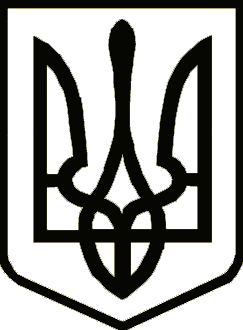 			Україна 	     	                  СРІБНЯНСЬКА СЕЛИЩНА РАДАРОЗПОРЯДЖЕННЯПро призначення матеріально відповідальних осібВідповідно до Закону України «Про бухгалтерський облік та фінансову звітність в Україні», Методичних рекомендацій з бухгалтерського обліку основних засобів для суб’єктів державного сектору, затверджених наказом Міністерства фінансів України від 23.01.2015 №11, керуючись пунктом 20 частини четвертої статті 42, частиною вісім статті 59 Закону України «Про місцеве самоврядування в Україні», з метою забезпечення обліку та збереження матеріальних цінностей за місцем знаходження, зобов`язую:Призначити відповідальною за отримання, видачу та збереження грошової готівки, ведення касової книги та касових операцій Світлану ШЕВЧЕНКО – старшого статистика загального відділу Срібнянської селищної ради.Призначити матеріально відповідальних осіб за збереження основних засобів, необоротних матеріальних та нематеріальних активів, малоцінних та швидкозношуваних предметів, матеріалів, грошових документів, бланків суворої звітності, матеріальних цінностей отриманих як благодійна та спонсорська допомога, інших цінностей по Срібнянській селищній раді та старостинських округах, згідно з додатком.Відділу бухгалтерського обліку та звітності укласти договір про повну індивідуальну матеріальну відповідальність з матеріально відповідальними особами.Вважати таким, що втратило чинність розпорядження селищного голови від 27.10.2022 №90 «Про призначення матеріально відповідальних осіб». 5. Контроль за виконанням даного розпорядження залишаю за собоюСелищний голова                         				     Олена ПАНЧЕНКО  Додаток до розпорядження  Срібнянського  селищного голови 25 жовтня 2023р. №147Списокматеріально відповідальних осіб за збереження основних засобів, необоротних матеріальних та нематеріальних активів, малоцінних та швидкозношуваних предметів, матеріалів, грошових документів, бланків суворої звітності, матеріальних цінностей отриманих як благодійна та спонсорська допомога, інших цінностей по Срібнянській селищній раді та старостинських округахКеруючий справами (секретар)виконавчого комітету                               			              Ірина  ГЛЮЗО025 жовтня 2023 року    смт Срібне			      №147№ п/пП.І.Б.ПосадаМісце розташування основних засобів та інших матеріальних активів1АНДРІЙЧЕНКОЛесяМиколаївнаспеціаліст І категорії загального відділус. Олексинці 17320с. Васюків 17320 с. Антішки 17300 2БРИНЗА Ігор Михайловичстароста Карпилівського старостинського округус.Карпилівка 17341                    с. Лебединці 17342 3ВАСИЛЕНКО Мирослава ВасилівнаНачальник відділу соціального захисту населеннясмт Срібне, вул. Миру,54  173004ЖЕЛІБАВіталійМиколайовичПерший  заступник селищного  головисмт Срібне 17300 5ЖЕЛІБА Володимир ІвановичСпеціаліст І категорії загального відділус.Поділ 17330с. Кути 17300с. Поетин 17300 6ІВЧЕНКО
Лариса
Олександрівнастароста Васьковецькогостаростинськогоокругус. Васьківці 173107КРИКЛИВИЙ Ярослав Іванович начальник центру надання адміністративних послуг смт Срібне, вул. Миру,43а  173008ЛИХОГРУД Ніна ІванівнаСпеціаліст I категорії загального відділу   с. Гурбинці 17331                     с. Дейманівка  17300     с. Тростянець 17300 9ЛУК’ЯНОВА Ніна МиколаївнаНачальник загального відділус.Гриціївка 17321                    с. Побочіївка 17300с. Лозове 17300 с. Галка  1730010МАРТИНЮК Ірина ІванівнаСекретар радис. Никонівка 17300 с. Артеменків 17300 смт Срібне 17300 11НЕМЦЕВА
Наталія
Василівнастароста Сокиринського старостинського округус. Сокиринці 1731212ОВДІЄНКО ЛюдмилаОлексіївнаділовод загального відділу с.Савинці 17350                    с. Хукалівка 17350 13РОМАЗАН Людмила Миколаївнаспеціаліст І категорії загального відділу  с. Калюжинці  17311                     14ОСТАПЕНКО Юрій Олександровичстароста Харитонівського старостинського округус. Харитонівка 1734015СОЛОВЕЙ Світлана ІванівнаНачальник служби у справах дітейсмт Срібне, вул. Миру,54  1730016СОПУН Оксана Михайлівнаспеціаліст І категоріїзагального відділусмт Дігтярі 17332 с. Іванківці 17333 с. Гнатівка 1733117ШУЛЬЖЕНКО
Світлана
Миколаївнаспеціаліст І категоріїзагального відділус. Горобіївка 17351с. Точене 17351